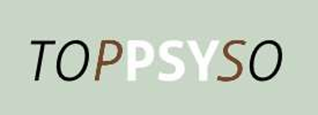 Twee daagse training Persoonlijke Groei- Jeanne Verhulstin samenwerking met Top-Psyso Borne.Beste geïnteresseerde en beste deelnemer,Hierbij nodigen wij jullie uit voor de twee daagse training Persoonlijke groei met Opleider Jeanne Verhulst uit Alphen aan den Rijn.Jeanne is een zeer ervaren trainster, die zowel vanuit haar achtergrond als danstherapeute, als vanuit haar latere werk met onder andere familie opstellingen, transformatie, Quantum Touch en Chi Qong training geeft in persoonlijke groei. 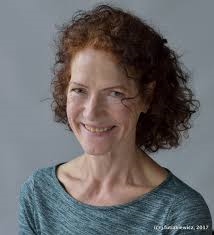 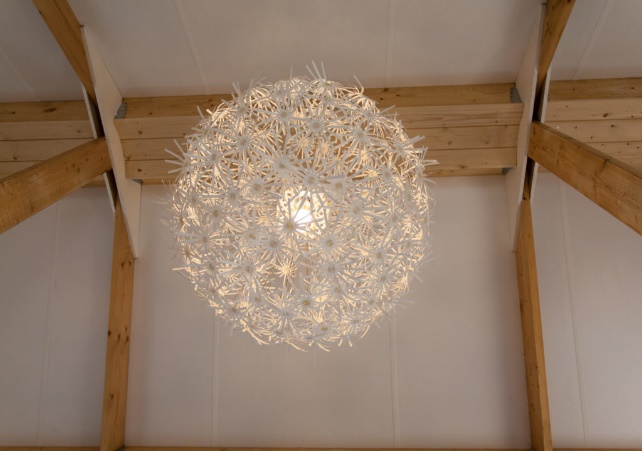 Wij zijn blij, dat zij bereid is om hierin twee dagen te komen trainen bij ons als Therapeuten Collectief Psyche en Somatiek in Borne.Het programma is als volgt:Zaterdag 14 december locatie Okkenbroek, Bathmen of Heeten, verdere bevestiging volgt Zondag 15 december locatie Top-Psyso Borne, Theresiaplein 1, tweede verdieping OefenzaalOntvangst, inloop tussen 9:10 en 9:30 uur9:30 Start training met een afwisseling van Chi Qong oefeningen en Familie opstellingenWater, thee en koffie tussendoor12:15 Lunch en pauze13:15 Vervolg training met een afwisseling van Chi Qong en Familie opstellingenWater, thee en fris tussendoor17:00 Afronding met indien gewenst uitloop tot 17:30 uurTwee daagse training Persoonlijke Groei- Jeanne Verhulstin samenwerking met Top-Psyso Borne.KostenDe training kost 95 euro per dag, waarmee zowel de zaalhuur als de lunch zijn inbegrepen.Bij deelname aan beide dagen, betaal je als deelnemer 180 euro.De deelname is definitief na betaling o.v.v. Training Persoonlijke Groei met de datum van de dag, of dagen dat je deelneemt. Rekeningnummer Triodos NL 15 TRIO 025.47.05.375 t.a.v. B.J. Brinkman te Okkenbroek.  KledingNeem soepel zittende kleding en schoeisel mee. Tot ziens op de training. Hopelijk biedt het een mooie, krachtige stap in jouw verdere, persoonlijke groei.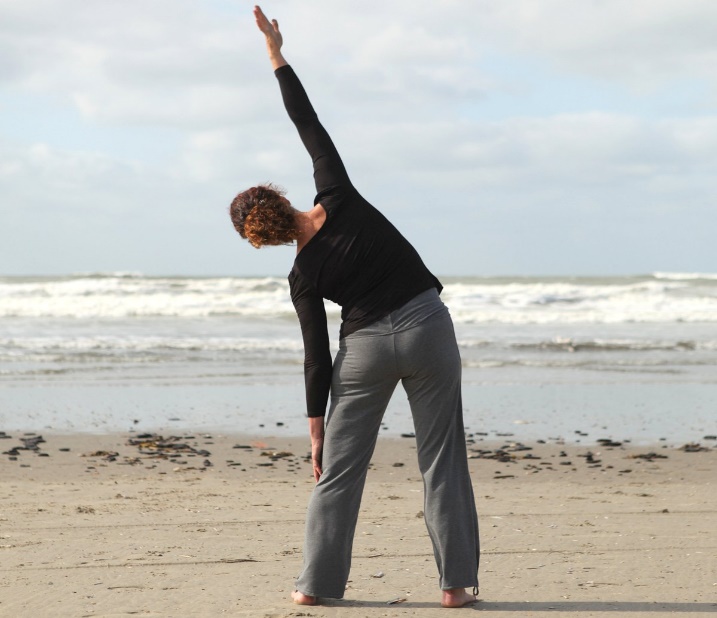 Jeanne VerhulstElleke BrinkmanLocaties: Zaterdag 14 december   wordt nog bekend gemaakt, in of in de buurt van OkkenbroekZondag 15 december   Top-Psyso, Theresiaplein 1a-23, 7622 HK Borne 	06-21247012